Лот № 3набережная пруда Нижнего(54°43'43.0"N 20°31'14.0"E)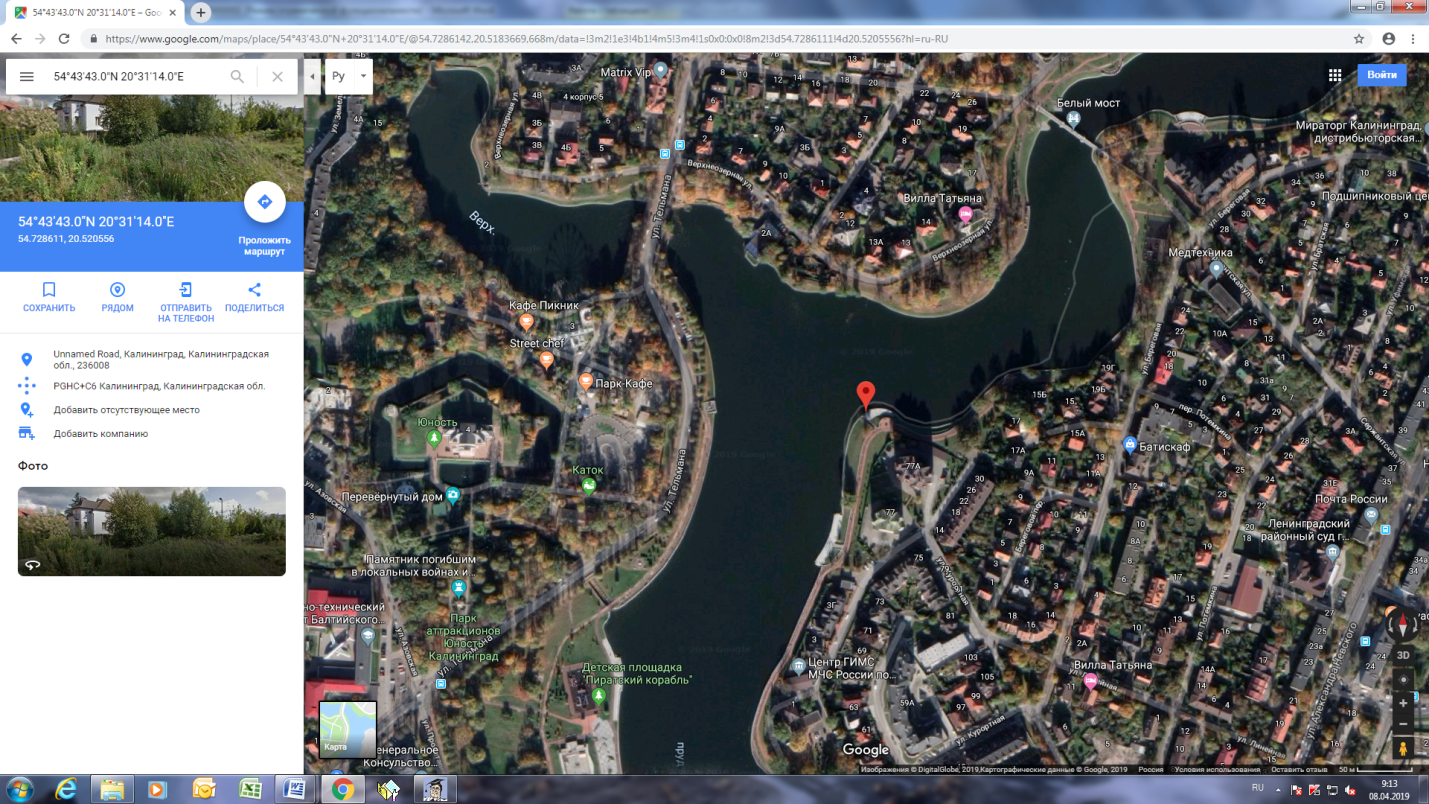 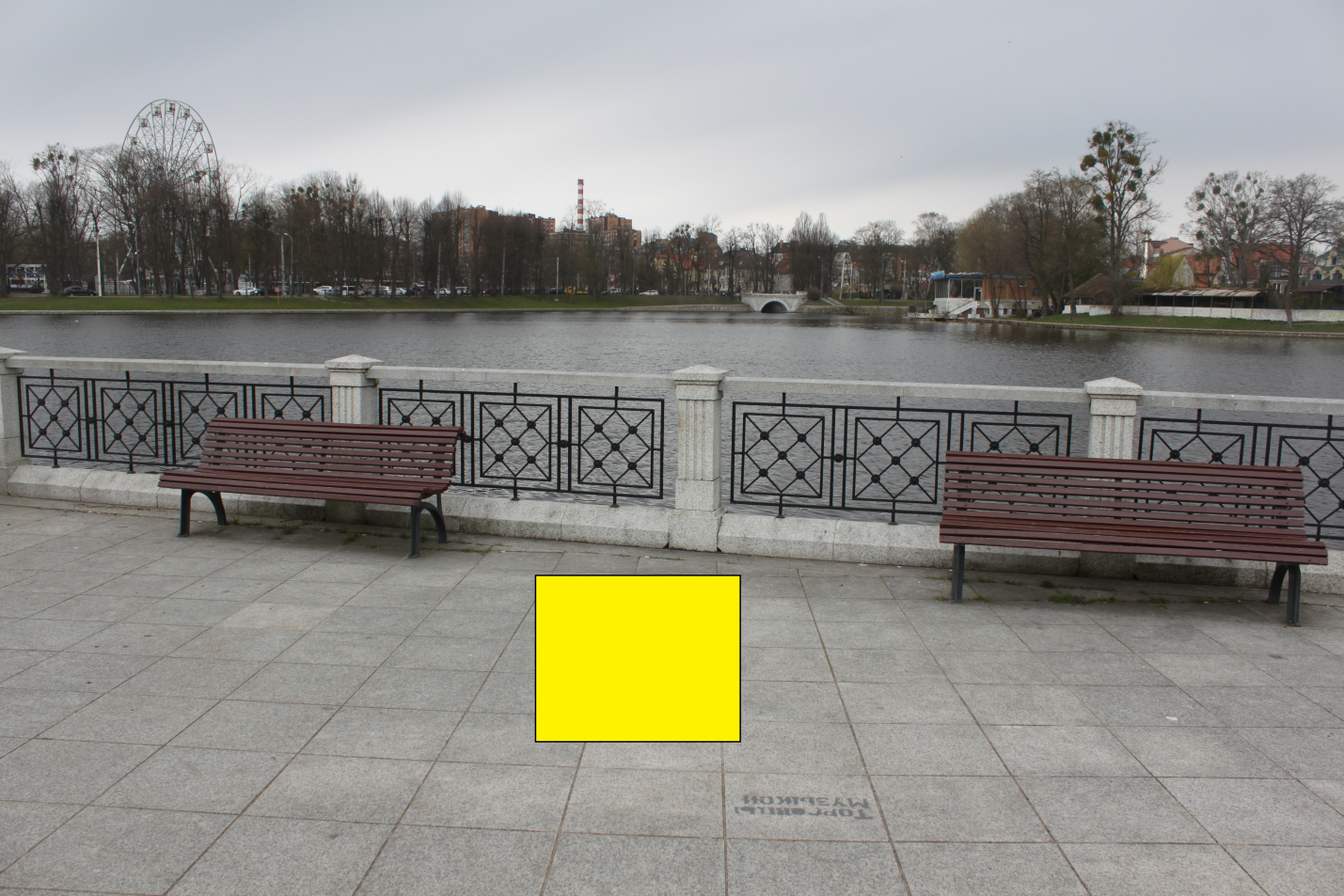 (1 м х 1 м = 1 кв. м)